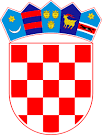 REPUBLIKA HRVATSKAOSNOVNA ŠKOLA VLADIMI NAZOR TOPUSKOŠKOLSKA 12, TOPUSKOKLASA: 112-01/18-01/06URBROJ: 2176-44-01-18-01Topusko , 17. rujna 2018.Na temelju članka 107. Zakona o odgoju i obrazovanju u osnovnoj i srednjoj školi („Narodne novine“ br. 87/08., 86/09., 92/10., 105/10., 90/11., 16/12., 86/12., 94/13., 152/14., 7/17. i 68/18.), Osnovna škola Vladimir Nazor Topusko, raspisujeNATJEČAJza radno mjestoučitelj/ica hrvatskog jezika – 1 izvršitelj/ica na nepuno radno vrijeme, 22 sata tjedno,  na određeno do povratka radnice s roditeljskog dopustaučitelj/ica matematike  – 1 izvršitelj/ica na nepuno radno vrijeme, 18 sati tjedno, na neodređeno  sprmačica – 1 izvršitelj/ica na puno radno vrijeme, 40 sati tjedno, na određeno, do povratka radnice s bolovanjaUvjeti: Prema Zakonu  o odgoju i obrazovanju u osnovnoj i srednjoj školi („Narodne novine“ br. 87/08., 86/09., 92/10., 105/10., 90/11., 16/12., 86/12., 94/13., 152/14., 7/17. i 68/18.),   poslove učitelja predmetne nastave u osnovnoj školi može obavljati osoba koja je završila:
a) studijski program nastavničkog smjera odgovarajućeg nastavnog predmeta na razini diplomskog sveučilišnog studija ili integriranog preddiplomskog i diplomskog sveučilišnog studija,
b) – studijski program odgovarajuće vrste na razini diplomskog sveučilišnog studija ili integriranog preddiplomskog i diplomskog sveučilišnog studija ili specijalistički diplomski stručni studij odgovarajuće vrste te je stekla potrebno pedagoško-psihološko-didaktičko-metodičko obrazovanje s najmanje 55 ECTS-a (u daljnjem tekstu: pedagoške kompetencije), ako se na natječaj ne javi osoba iz točke a) ovoga stavka
– četverogodišnji dodiplomski stručni studij razredne nastave s pojačanim programom iz odgovarajućeg nastavnog predmeta ili integrirani preddiplomski i diplomski sveučilišni studij primarnog obrazovanja s modulom za izvođenje nastave odgovarajućeg nastavnog predmeta, ako se na natječaj ne javi osoba iz točke a) ovoga stavka.
c) preddiplomski sveučilišni ili stručni studij na kojem se stječe najmanje 180 ECTS bodova te je stekla pedagoške kompetencije, ako se na natječaj ne javi osoba iz točaka a) i b) ovoga stavka  Pravilniku o stručnoj spremi i pedagoško-psihološkom obrazovanju učitelja i stručnih suradnika u osnovnom školstvu („Narodne novine“ br. 47/96. i 56/01.)Uvjet za točku 3. ovog natječaja je završena osnovna škola sukladno Pravilniku o radu OŠ Vladimir Nazor Topusko.Rok za podnošenje prijava je  8 dana od dana objave na mrežnim stranicama  i oglasnim  pločama Hrvatskog zavoda za zapošljavanje te mrežnim  stranicama i oglasnim pločama  školske ustanove.U prijavi na natječaj navode se osobni podaci podnositelja prijave (osobno ime, adresa stanovanja, broj telefona/mobitela, e-mail adresa) i naziv radnog mjesta.Kandidati/kinje koji ispunjavaju tražene uvjete dužni su uz prijavu dostaviti:životopisdokaz o stručnoj spremi (diploma)domovnicuuvjerenje nadležnog suda da se protiv podnositelja prijave ne vodi kazneni postupak za neko od kaznenih djela iz članka 106. Zakona o odgoju i obrazovanju u osnovnoj i srednjoj školi (ne starije od mjesec dana od dana raspisivanja natječaja)Kandidat koji je stekao inozemnu obrazovnu kvalifikaciju u inozemstvu dužan je u prijavi na natječaj priložiti rješenje određenog visokog učilišta o priznavanju potpune istovrijednosti u skladu sa Zakonom o priznavanju istovrijednosti stranih školskih svjedodžbi i diploma (NN br. 57/96. i 21/00.) ili rješenje Agencije za znanost i visoko obrazovanje o stručnom priznavanju inozemne visokoškolske kvalifikacije u skladu sa Zakonom o priznavanju inozemnih obrazovnih kvalifikacija (NN br. 158/03.,198/03.,138/06. i 45/11.) te u skladu sa Zakonom o reguliranim profesijama i priznavanju inozemnih stručnih kvalifikacija (NN br 82/15.) rješenje Ministarstva znanosti i obrazovanja o priznavanju inozemne stručne kvalifikacije radi pristupa reguliranoj profesiji. Kandidat koji se poziva na pravo prednosti pri zapošljavanju prema posebnom zakonu, dužan je u prijavi na natječaj pozvati se na to pravo i priložiti dokaze o ostvarivanju prava prednosti na koje se poziva te ima prednost u odnosu na ostale kandidate samo pod jednakim uvjetima.Kandidati/kinje koji ostvaruju pravo na prednost pri zapošljavanju sukladno članku 102. Zakona o hrvatskim braniteljima iz Domovinskog rata i članovima njihovih obitelji („Narodne novine“ broj 121/17), uz prijavu na javni natječaj dužni su, osim dokaza o ispunjavanju traženih uvjeta priložiti i sve potrebne dokaze dostupne na poveznici Ministarstva hrvatskih branitelja: https://branitelji.gov.hr/zaposljavanje-843/843 ili https://branitelji.gov.hr/UserDocsImages//NG/12%20Prosinac/Zapošljavanje//Popis%20dokaza%20za%20ostvarivanje%20prava%20prednosti%20pri%20zapošljavanju.pdfKandidati/kinje koji se pozivaju na pravo prednosti pri zapošljavanju sukladno članku 9. Zakona o profesionalnoj rehabilitaciji i zapošljavanju osoba s invaliditetom („Narodne novine“ broj 157/13, 152/14 i 39/18) uz prijavu na javni natječaj dužni su, osim dokaza o ispunjavanju formalnih uvjeta iz javnog natječaja, priložiti i rješenje o utvrđenom invaliditetu, odnosno drugu javnu ispravu o invaliditetu, na temelju koje se osoba može upisati u očevidnik zaposlenih osoba s invaliditetom te dokaz iz kojeg je vidljivo na koji način je prestao radni odnos kod posljednjeg poslodavca (rješenje, ugovor, sporazum i sl.).Kandidati/kinje koji se pozivaju na pravo prednosti pri zapošljavanju sukladno članku 48.f Zakona o zaštiti vojnih i civilnih invalida rata („Narodne novine“ broj 33/92, 77/92, 27/93, 58/93, 2/94, 76/94, 108/95, 108/96, 82/01, 103/03 i 148/13) uz prijavu na javni natječaj dužni su, osim dokaza o ispunjavanju formalnih uvjeta iz javnog natječaja, priložiti rješenje ili potvrdu o priznatom statusu iz koje je vidljivo spomenuto pravo te dokaz iz kojeg je vidljivo na koji je način prestao radni odnos kod posljednjeg poslodavca (rješenje, ugovor, sporazum i sl.).Isprave se prilažu u neovjerenom presliku.Na natječaj se mogu javiti osobe oba spola.Nepotpune i nepravovremene prijave neće se razmatrati.Osoba koja nije podnijela pravodobnu ili potpunu prijavu ili ne ispunjava formalne uvjete iz javnog natječaja, ne smatra se kandidatom/kinjom u postupku javnog natječaja, o čemu joj se dostavlja pisana obavijest.U skladu s uredbom Europske unije 2016/679 Europskog parlamenta i Vijeća od 17. travnja 2016. godine te Zakonom o provedbi Opće uredbe o zaštiti podataka (NN 42/18) prijavom na natječaj osoba daje privolu za prikupljanje i obradu podataka iz natječajne dokumentacije, a sve u svrhu provedbe natječaja za zapošljavanje.Natječaj je otvoren od 17.09.2018. do 25.09.2018.Prijave s dokazima o ispunjavanju propisanih  uvjeta iz natječaja  dostaviti osobno ili poslati poštom  na adresu Škole: Osnovna škola Vladimir Nazor Topusko, Školska 12, 44415 Topusko (za natječaj).RavnateljicaJana Markulin, dipl.uč.